 Innhold1.	INNLEDNING	51.1	Overordnet	51.2	Krav til overholdelse av lovkrav og offentlige pålegg	51.3	Om Bus Nordic-standarden	51.4	Anvendelse av ITxPT	61.5	Oppdragsgivers funksjonelle krav	61.6	Rådgivning før bussene settes i produksjon	71.7	Kontroll av busser	71.8	Krav til busskategori i bruk på den enkelte linje	71.9	Generelle krav til design	71.10	Andre bestemmelser	82.	BUS NORDIC (BN)	93.	BUSSKLASSEINFORMASJON OG DEFINISJONER	143.1	(BN) Eksempler på busstyper	154.	GENERELLE PUNKTER	185.	SIKKERHET	195.1	(BN) Setebelter	195.2	(BN) Audiovisuell beltevarsler	195.3	(BN) Kameraovervåkning – generelt	195.4	(BN) Kameraovervåkning – CCTV med opptak	195.5	(BN) Sikkerhetsovervåkning – sanntidskamera	205.6	(BN) Visuelle hjelpemidler	205.7	(BN) Ekstra visningsenhet	205.8	(BN) Visningsenhet i leddbusser	205.9	(BN) Ryggekamera	215.10	(BN) Automatisk lydsignal ved rygging	215.11	(BN) Alkolås	215.12	(BN) Snøkjetting	215.13	(BN) Nødutstyr	215.14	(BN) Automatisk brannslokkingssystem	215.15	(BN) Automatisk dimmefunksjon	215.16	Passive sikkerhetssystem	225.17	Redningsmerke	225.18	Akustiske varslingssystemer til kjøretøy	226.	SITTEPLASSER OG KOMFORT	236.1	(BN) Minimumsantall sitteplasser	236.2	(BN) Armlener	236.3	(BN) Synlighet gjennom vinduer	236.4	(BN) Beskyttelse mot sol	236.5	(BN) Setekomfort	236.6	(BN) Seteposisjoner	236.7	(BN) Setehøyder	236.8	(BN) Setedimensjoner	236.9	(BN) Reserverte seter og områder for passasjerer med redusert mobilitet	246.10	(BN) Sete for passasjerer med førerhund	246.11	(BN) Reservert område for blinde	246.12	(BN) Høye seterygger	246.13	(BN) Regulerbare høye seterygger	256.14	(BN) Barneseter	256.15	(BN) Belysning	256.16	(BN) Ventilasjon og klimakontroll	256.17	(BN) Luftkvalitet og komfort	256.18	(BN) Strømuttak	266.19	(BN) Toalett	267.	PÅSTIGNING OG AVSTIGNING OG FORFLYTNINGER INNE I BUSSEN	277.1	(BN) Kommunikasjon mellom passasjer og sjåfør under påstigning	277.2	(BN) Døråpninger	277.3	(BN) Kontrastmarkering på inngangs- og utgangstrinn	287.4	(BN) Holdestenger og håndtak	287.5	(BN) Utforming av rullestolområdet	287.6	(BN) Fleksområde	297.7	(BN) Festeanordning for barnevogn	297.8	(BN) Dørbelysning	307.9	(BN) Bagasjeoppbevaring	308.	INFORMASJON OG KOMMUNIKASJON	31Utvendig informasjon	318.1	(BN) Programmerbare skilt	318.2	(BN) Leselige skilt	318.3	(BN) Utvendige linje- og destinasjonsskilt – plassering	318.4	(BN) Linje- og destinasjonsskilt på busser i klasse II og III	328.5	(BN) Linje- og destinasjonsskilt på leddbuss	328.6	(BN) Linje- og destinasjonsskilt bak på bussen	328.7	(BN) Linje- og destinasjonsskilt på venstre side av bussen	328.8	(BN) Utvendige høyttalere	328.9	(BN) Utvendige høyttalere	32Innvendig informasjon	338.10	(BN) Passasjerinformasjon, billettsalg og tellesystem	338.11	(BN) Audiovisuell	368.12	(BN) Innvendig høyttaler	368.13	(BN) Bruk av lydutstyr	368.14	(BN) Bruk av lydutstyr ved åpning av framdøren	368.15	(BN) Stoppsignalknapper	368.16	(BN) Signalknapper for å påkalle førerens oppmerksomhet	378.17	(BN) Signalknapper på utsiden av bussen	378.18	(BN) Trådløs internettilgang (WIFI)	379.	EKSTERIØR/UTVENDIG	389.1	(BN) Forberedelse for sykkelholder	389.2	(BN) Sykkelholder	389.3	(BN) Flaggholder	389.4	(BN) Nato-kontakt	389.5	Lading av elbusser	3810.	FØRERMILJØ	3910.1	(BN) Ergonomi	3910.2	(BN) Klima	3910.3	(BN) Handsfree mobiltelefon	3910.4	(BN) Setebelter	3910.5	(BN) Sikkerhetssystem for lukking av dører	4010.6	(BN) Varselsystem for parkeringsbrems	4010.7	(BN) Førersikkerhet	4010.8	(BN) Sikkerhetsskjerm for førere	4010.9	(BN) Låsbart skap	4011.	UTSTYR FOR SALG OG VALIDERING AV BILLETTER	4111.1	Førersalg	4111.2	Kortlesere	4111.3	Beacons	4112.	MILJØ	4212.1	Krav til utslippsfri produksjon	4212.2	Energi	4212.3	Dekk og fremkommlighet på vinterføre	4212.4	Sirkularitet	4312.5	Støy	4313.	SÆRSKILTE FORHOLD SOM OPERATØREN MÅ TA HENSYN TIL	4513.1	Tilpasning av materiell til veistandard i ruteområdene	4513.2	Nye lovkrav til bærekraftige batterier	4513.3	Autonomi	4513.4	Brukt materiell	4514.	Bilag	47INNLEDNINGOverordnetDette dokumentet beskriver Oppdragsgivers krav til materiellet. I dette kapittel 1 beskrives de overordnede krav som stilles, før nærmere detaljering følger i de påfølgende kapitler. Kravene er i stor grad basert på Bus Nordic-standarden (dette dokumentets kapitler 2-10), jf. også pkt. 1.3.Krav til overholdelse av lovkrav og offentlige påleggAlle busser som kjører på oppdrag for Oppdragsgiver skal være godkjente av offentlige myndigheter og oppfylle kravene satt i lovverk og andre offentlige pålegg. Det er Operatørens ansvar å sørge for overholdelse av disse. Lovverk og offentlige pålegg innbefatter (ikke uttømmende):Diskriminering og tilgjengelighetslovenForskrift om universell utforming av motorvognUN-ECE Regulation No. 107 (ECE R 107)KjøretøyforskriftenNorsk standard for universell utforming: NS11031 Krav til utforming av busserNS11032 Krav til transportører for ivaretakelse av passasjerrettigheterDette dokumentet angir lovgivers krav utover lovverket og presiserer dessuten kravene i regelverket. Dokumentet er basert på den felles nordiske standarden Bus Nordic.Operatøren skal sørge for at de funksjonene og kravene som er beskrevet i dette dokumentet, innfris og fungerer fullt ut i helekontraktsperioden.Om Bus Nordic-standardenOverordnetBus Nordic angir krav for busser og veiledning for aktørene i verdikjeden til busstjenester. Formålet er å sikre kvaliteten og effektiviteten i anskaffelsesprosessen og innkjøpet av busser.Dokumentet er delt inn i følgende deler:Liste med oversikt over krav (kapittel 2)Definisjon av bussklasser og informasjon om busstyper (kapittel 3)Busskrav (kapittel 4-10)Øvrige krav, inklusivt miljøkrav (kapittel 11-13)Bilag (kapittel 14)Bus Nordic bygger på ECE R 107-regulativet, og derfor er standard klassifikasjonsklasser A, B, I, II og III brukt som grunnlag. Ulike krav gjelder for de ulike klassene. I informasjonsdelen om bussklasser (kap. 3) gis en forklaring på de grunnleggende klassene med informasjon om typiske busser i hver klasse.Anvendelsen av Bus Nordic standarden i Krav til bussmaterielletBus Nordic krav og struktur ligger til grunn i kapittel 2 – 10. I tillegg er det satt krav utover Bus Nordic. Krav som inngår i Bus Nordic standarden er merket med (BN) i overskriften.I kapittel 2, Liste over krav og opsjoner i Bus Nordic, er det markert hvilke krav som inngår i denne Kontrakten og eventuelle tilleggskrav.Kapittel 11 – 14 dekker krav som ikke er en del av de temaer som inngår i Bus Nordic.Anvendelse av ITxPT ITxPT ligger til grunn for arbeidet med Oppdragsgivers digitale tjenester og vil være førende for de fleste underliggende krav til teknisk utstyr og infrastruktur.Under kapittel 8.10 og kapittel 11 stilles det for eksempel tilleggskrav til IT-utstyr for salg/billettering og digitale skjermer som går utover ITxPT-standarden.For å være i stand til å levere tjenester i henhold til Avtale om Digitale Tjenester (ADT) skal Operatøren montere utstyr som muliggjør oppfyllelse av dataleveransene. Alt dette utstyret skal tilfredsstille krav til maskinvare og montering, slik dette er spesifisert i siste versjon av ITxPT-dokumentet «S01 – Installation Requirements Specifications», i tillegg til krav til utstyr som spesifisert av ADT.  

De til enhver tid gjeldende versjonene av ITxPT-dokumentene nevnt ovenfor er tilgjengelig på: https://itxpt.org/technology/itxpt-specifications/.Oppdragsgivers funksjonelle kravAlle busser skal være egnet for gjennomføringen av Oppdraget. Bussene skal være rene og fri for skade og mangler både inn- og utvendig. Bussene skal bli oppfattet å være av høy standard både av kundene og av Oppdragsgiver.Bussene skal være utformet slik at forbudet mot direkte og indirekte diskriminereing etter likestilling og diskrimineringsloven kan overholdes i praksusm og skal forøvrig i samsvar med krav om universell utforming i samsvar med regelverk som er nevnt i listen under punkt 1.2. Operatøren har ansvaret for å sørge for at alt bussmateriellet som brukes/blir planlagt brukt for å gjennomføre Oppdraget tilfredsstiller lovkravene og kravene til bussmateriellet som de er angitt i Kontrakten. Oppdragsgiver har rett til å nekte Operatøren å bruke materiell som ikke oppfyller kravene i Kontrakten til gjennomføringen av Oppdraget.Operatøren bør tilby tekniske systemer i bussene som har til hensikt å øke sikkerheten og funksjonaliteten utover de minimumskrav som stilles. Dette kan for eksempel være tiltak som (listen er ikke uttømmende):FilskiftevarselTrøtthetsvarselFartsgrenseindikator/skiltgjenkjenningHead-up displayStrukturelle passive sikkerhetssystemer som har til hensikt å øke den passive sikkerheten for fører og passasjer. F.eks. konstruksjoner som ivaretar krav i h.t. UNECE-R93, rundvelt UNECE-R66 o.l.Elektronisk stabilitetskontroll ESP eller lignendeIntelligent fartstilpasningAkselerasjonsbegrensningerVarsling mot gående og syklende samt nødbremsBakovervendt integrert barneseteAlle materialer som blir brukt i bussmateriellet skal vurderes ut ifra et miljø-, sikkerhets- og kundeperspektiv. Dersom det finnes mer miljøvennlige materialer, som tilfredsstiller kvalitets- og funksjonskravene, ønsker Oppdragsgiver at det mest miljø- og kundevennlige materialet blir brukt. I materialvalg skal hele livssyklusløpet for materiellet hensyntas. I sitt valg av materialer, skal Operatøren ta hensyn til sikkerhet, vedlikehold, slitasje, rengjøring og allergier slik at kundene får en positiv opplevelse av bussene.Rådgivning før bussene settes i produksjonOppdragsgiver kan på forespørsel velge å bistå Operatøren med rådgivning før bussene settes i produksjon, ombygges eller lignende. Slik rådgivning kan blant annet skje på produksjonssted og/eller klargjøringsstedet før bussene settes i produksjon. Operatøren skal markere et mulig tidspunkt for en slik gjennomgang i fremdriftsplanen.Hvis Oppdragsgiver bistår med slik rådgivning, vil det fortsatt være Operatøren som er fullt ut ansvarlig for å oppfylle kravene i Kontrakten.Kontroll av busserOppdragsgiver skal ha tilgang til å kontrollere om bussene tilfredsstiller de krav som er satt i vedlegg 2 og i tillegg de standarder som Operatøren tilbyr utover kravene. Dette er særlig aktuelt ved oppstart av Kontrakten.Krav til busskategori i bruk på den enkelte linjeOppdragsgiver kan stille krav til hvilken busskategori som skal benyttes på den enkelte linje. Oppdragsgiver sine krav til busskategori for de ulike linjene står angitt i vedlegg 3, bilag 1.Tabell  – Busskategorier til bruk i oppdraget.Generelle krav til designOperatørens forpliktelser ovenfor OppdragsgiverEtter Kontraktsinngåelse skal Operatør og Oppdragsgiver gjennomgå Oppdragsgivers designkrav til bussene. Gjennomgangen må skje tidsnok til at Operatør vil rekke å iverksette og gjennomføre nødvendige endringer som følge av gjennomgangen. Bilag 2.3 Krav til designAlle spesifikasjoner og krav til design finnes i bilag 2.3 Krav til design. Denne omhandler bussens profilering, som inkluderer bruk og plassering av logoer, bruk av farger og mønster, og sikkerhetsmerking og annen informasjonsmerking.Experience guideDokumentet Experience guide (lagt ut som konkurranseinformasjon) beskriver elementer med bussens fysiske utforming som kan bidra til å forbedre brukeropplevelsen for alle kundegrupper. Dokumentet i seg selv inneholder ingen minimumskrav, men det er ment som et verktøy for å inspirere og veilede designprosessen, og for å skape gode brukersentrerte løsninger.Operatøren skal levere et svar til Experience guide. Svaret skal beskrive forslag til løsninger ved bussens eksteriør og interiør som vil bidra til økt brukeropplevelse, attraktivitet, høyere kapasitet, eller bedre flyt. De skal også best mulig ivareta de øvrige verdiene og prinsippene som ellers er presentert i vedlegget. Svaret skal ikke inkludere løsninger som er definert som skal-krav andre steder i konkurransen.Det bør dokumenteres i hvor stor grad og på hvilken måte, de valgte løsningene har en effekt på brukeropplevelsen, attraktivitet, kapasitet, eller flyt. Dokumentasjon kan eksempelvis være i form av resultater fra egne eller andres brukertester, erfaringer fra tidligere bruk av løsningen, erfaringer fra andre land, etc. Dokumentasjonen skal underbygge effekten på de valgte løsningene.Operatøren skal sette opp en plan for samarbeid/gjennomgang mellom Operatør og Oppdragsgiver i etterkant av Kontraktsinngåelse for å bestemme endelig utforming av de foreslåtte løsningene. Det er ønsket at denne planen inkluderer konkrete rammer for hvilke av de foreslåtte løsningene som det vil være mulig å gjøre endringer på uten ekstra kostnad, og hvilke av de foreslåtte løsningene som ikke lar seg endre.Andre bestemmelserOpplysningspliktOperatøren skal til enhver tid kunne gi Oppdragsgiver oppdaterte, utfyllende og korrekte opplysninger om bussmateriellet som brukes i gjennomføringen av Oppdraget.ReservebusserI de tilfellene en buss blir tatt ut av Oppdraget skal denne erstattes av en buss med samme eller bedre kapasitet og kvalitet og skal tilfredsstille Oppdragsgivers krav til bussmateriellet slik det er angitt i dette dokumentet.BUS NORDIC (BN)Bus Nordic inneholder en standardisert kravliste med punktnummerering. Oppdragsgiver stiller hovedsakelig krav fra denne kravlisten, men har enkelte avvik/tillegg. For oversiktens skyld vises her den fullstendige listen over krav og markering av om de enkelte kravene er et krav i Bus Nordic og/eller for Oppdragsgiver. Oppdragsgiver følger samme overskrifter og nummerering som Bus Nordic i de påfølgende kapitler 3-10, men har strøket teksten på de krav som ikke gjelder for Kontrakten («ikke relevant»).Tabell : Oversikt over Bus Nordic kapitler.BUSSKLASSEINFORMASJON OG DEFINISJONERDette kapittelet er utelukkende til informasjon. Kjøretøydefinisjonene som følger, er A, B og I, II, III og er hentet fra regulativ R 107. For en buss med en kapasitet på inntil 22 passasjerer i tillegg til føreren er det to bussklasser:KLASSE ABusser innrettet for stående passasjerer. En buss i denne klassen har seter og skal ha innretninger for stående passasjerer. For denne bussklassen skal i utgangspunktet bare førersete være utstyrt med setebelte.KLASSE BBusser som ikke er utformet for å transportere stående passasjerer. En buss i denne klassen har ingen innretninger for stående passasjerer. For denne bussklassen skal alle seter være utstyrt med setebelter. For busser med kapasitet til mer enn 22 passasjerer i tillegg til føreren er det tre bussklasser:KLASSE IBuss konstruert med områder for stående passasjerer for å gi mulighet for hyppige av og påstigninger. For denne bussklassen skal i utgangspunktet bare førersete være utstyrt med setebelte.KLASSE IIBuss hovedsakelig konstruert for å transportere sittende passasjerer og utformet for å tillate transport av stående passasjerer i midtgangen og/eller et område som ikke er større enn det som er avsatt til to dobbeltseter. For denne bussklassen skal alle seter være utstyrt med setebelter.KLASSE IIIBusser konstruert utelukkende for å transportere sittende passasjerer. For denne bussklassen skal alle seter være utstyrt med setebelter.LAVGULVBUSSBuss med gjennomgående lavt, trinnfritt gulv i midtgang og ståplassområde i hele bussens lengde. Busser med lavgulv har passasjerseter som er montert både med og mot kjøreretningen.LAVENTRÉBUSS (variasjon av lavgulv)Buss med gjennomgående lavt, trinnfritt gulv i midtgang og ståplassområde mellom dør 1 og 2. Laventrebusser har som regel passasjerseter som er montert både med og mot kjøreretningen. Området mellom dør to og baksetet har som regel innvendig trinn opp til repos, hvor det også er ståplassområde.MIDTGANGOmrådet som gir passasjerer tilgang fra seter eller seterader, eller fra et spesialområde for rullestolbrukere, til et annet sete eller en annen seterad. Det kan også være et annet spesialområde for rullestolbrukere, eller tilgang fra eller til en dør eller trapp og et område for stående passasjerer.(BN) Eksempler på busstyperTabellene nedenfor viser en oversikt over alternative busstyper som dekker mer enn 90 % av anbudsutlysningene for offentlig transport:  (BN) Klasse A og I – typisk bytrafikk eller bynær trafikkDisse bussene brukes vanligvis i by- eller bynære områder. Lave gulv gir raskere passasjerstrømmer og ombordstigning. Bussene er laget for stående og sittende passasjerer og er derfor ikke utstyrt med setebelter.Tabell  – Busstyper kl. I og A med tilhørende egenskaper som lengde, kapasitet,   gulvutførelse og døråpninger.(BN) Høy kapasitetBuss med lavt gulv i hele passasjerområdet og uten trinn mellom bakken og bussgulvet for av- og påstigning. Disse busstypene er laget med tanke på svært god passasjerflyt inne i bussen. Disse bussene brukes i by- eller bynære områder. De lave gulvene med mange dører gjør at ombordstigning går raskt. Setene i disse bussene er ikke utstyrt med setebelter.Tabell  – Busstyper kl. I med høy kapasitet med tilhørende egenskaper som lengde, kapasitet, gulvutførelse og døråpninger. *) Merk at kjøretøy over 18,75 meter krever særskilt godkjenning. (BN) Klasse II – typisk trafikk i bynære områder og langdistansetrafikkDisse bussene brukes fortrinnsvis i langdistansetrafikk med for det meste sittende passasjerer, og bare et lite antall stående passasjerer. Setene i disse bussene er utstyrt med setebelter. Alternativt kan bussen utstyres med et normalt gulv, men da med heis for rullestol.Tabell  – busstyper kl. II med tilhørende egenskaper som lengde, kapasitet, gulvutførelse og døråpninger.(BN) Klasse B og III – typisk langdistansetrafikkBusser med normalt gulv, men som kan ha en heis for rullestoler.Disse bussene brukes hovedsakelig i langdistansetrafikk, der bare sittende passasjerer tillates. Setene i disse bussene er utstyrt med sikkerhetsbelter og er av turistbusstype.Tabell  – Busstyper kl. B og III med tilhørende egenskaper som lengde, kapasitet, gulvutførelse og døråpninger.GENERELLE PUNKTER(ikke relevant, se kapittel 1)SIKKERHETPassasjerer skal oppleve bussturen som sikker, komfortabel og enkel. Grunnleggende sikkerhetskrav er i tillegg regulert i gjeldende lokal lovgivning gjennom forskrifter og regelverk. At reisen er trygg og sikker er viktig for alle passasjergrupper.(BN) Setebelter(ikke relevant)(BN) Audiovisuell beltevarsler(ikke relevant)(BN) Kameraovervåkning – generelt(ikke relevant)(BN) Kameraovervåkning – CCTV med opptakBussene skal utstyres med kameraer installert for sikkerhetsovervåkning som dekker hele bussen, noe som betyr at det er mulig å ta videopptak av hendelser som finner sted både i passasjer- og førerområdet.Kameraovervåkningssystemer og opptak må ta hensyn til lokale regler og tillatelser.Kvaliteten på videoopptakene skal ha en oppløsning som sikrer identifikasjon av personer og hendelser.Alle data skal lagres digitalt i minst 120 timer. Bruk av lagringssystemet er underlagt lokale tillatelser.Oppdragsgivers krav til kameraovervåking – CCTV med opptakOppdragsgiver er behandlingsansvarlig for kameraovervåkingen, men Operatøren er på vegne av behandlingsansvarlig ansvarlig for at installasjon, drift mv. er i tråd med lov 15. juni 2018 nr. 38 om behandling av personopplysninger (personopplysningsloven). Se Datatilsynets nettsider, www.datatilsynet.no, for mer informasjon og veiledning.Busser som har installert overvåkningsutstyr skal være utstyrt med informasjon om at slikt utstyr er montert og i drift. Informasjonen skal tilfredsstille krav i personopplysningsloven og i forskrift 2. juli 2018 nr. 1107 om kameraovervåking i virksomhet. Informasjonen skal være utformet og plassert som angitt i Bilag 2.3, pkt. 29.10-29.12.Operatøren skal ved innlevering av tilbud gi behandlingsansvarlig en oversikt over valgt system med en angivelse av dataflyt, valgt systemleverandør, og en risikovurdering hvor relvante risikofaktorer er medtatt. Før oppstart skal operaøren gjennomføre en DPIA (Data Protection Impact Assesment) som skal godkjennes av Oppdragsgiver (behandlingsansvarlig).(BN) Sikkerhetsovervåkning – sanntidskameraDet skal være mulig å overvåke innsiden av bussen fra førersetet. Alle døråpninger fra døråpning tre (telles fra fronten av bussen) skal vises på skjermer for føreren i sanntid når dørene er åpne. Delte skjermer er tillatt.(BN) Visuelle hjelpemidler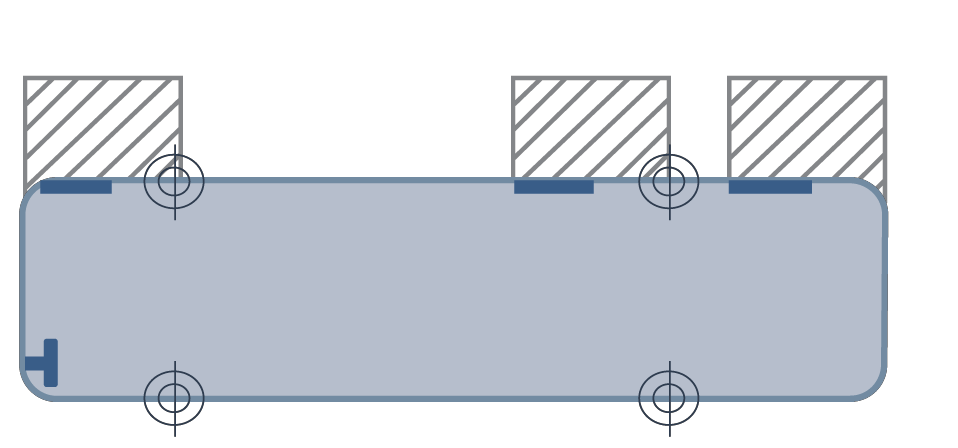 Figur  - De stripete områdene utenfor dørene til bussen skal kunne overvåkes.Det skal være et visuelt hjelpemiddel, for eksempel et speil eller et sanntidskamera, som gjør at føreren fra førersetet kan overvåke områdene ved siden av alle utgangsdører, uavhengig av om dørene er åpne eller lukkede. Overvåkningen skal minst være aktivert når bussen står på et busstopp, og når den forlater busstoppet. (Ett og samme visuelle hjelpemiddel kan overvåke én eller flere dører).Det visuelle hjelpemiddelet må gi føreren god oversikt over passasjerer og trafikanter utenfor bussen.Oppdragsgivers krav til visuelle hjelpemidlerAlle bussene skal være utstyrt med 360 graders kamera eller lignende.(BN) Ekstra visningsenhetAlle busser må ha en visningsenhet som gir føreren god oversikt over syklister eller andre trafikanter på høyre side av bussen. Dette kan f.eks. være et ekstra speil.Oppdragsgivers krav til ekstra visningsenhetBusser skal ha blindsonevarsel foran og langs sidene på bussen som identifiserer, viser og varsler om fare for kollisjon med gående og syklende, samt kjøretøy.Alle bussene skal være utstyrt med digitale speil.(BN) Visningsenhet i leddbusserI leddbusser skal visningsenheter gi føreren god oversikt over dørsidene på front- og bakdelen av bussen uavhengig av hvilken vinkel bussen står i.(BN) RyggekameraAlle busser skal utstyres med et ryggekamera som aktiveres automatisk og gir føreren sanntidsovervåkning av området bak bussen under rygging. (BN) Automatisk lydsignal ved ryggingAlle busser skal utstyres med et automatisk lydsignal ved rygging. Det skal være mulig for føreren å overstyre denne funksjonen.Oppdragsgivers krav til lydsignal ved ryggingAlle busser skal utstyres med ryggealarm med hvit lyd som gir bredere spekter av lydbølger, er mer retningsbestemt og avgrenset til området nær bussens bakpart slik at dette ikke er til unødig sjenanse for omgivelsene til bussanlegget (mer informasjon er lagt ut som konkurranseinformasjon).(BN) AlkolåsAlle busser må være utstyrt med et EU-godkjent alkolåssystem.(BN) SnøkjettingAlle busser må være utformet slik at snøkjetting kan brukes og lagres i bussen.(BN) NødutstyrNødutstyr i bussen skal være enkelt tilgjengelig, godt merket og bestå av minst brannslukkingsapparater og førstehjelpsskrin, samt nødhammer/punkteringspin.Oppdragsgivers krav til rømningsvei gjennom vinduNødhammer/punkteringspin skal kunne gi fri rømningsvei gjennom vindu når den utløses/benyttes.(BN) Automatisk brannslokkingssystem(ikke relevant)Oppdragsgivers krav til automatisk brannslokkingssystemAlle busser bør utstyres med automatisk brannslokkingsutstyr for komponenter som kan være utsatt for varmeutvikling og brann.(BN) Automatisk dimmefunksjonHovedlysene bør ha automatisk dimmefunksjon som endres til parkeringslys når dørene åpnes.Oppdragsgivers krav til automatisk dimmefunksjonAlle busser skal utstyres med automatisk dimmefunksjon ved åpning av dører eller aktivering av fjærbrems.Passive sikkerhetssystemAlle busser skal være utstyrt med kollisjonsbeskyttelse for fører i h.t. krav i UNECE-R29.Operatøren skal dokumentere at evt. lignende kollisjonsbeskyttelse er tilsvarende UNECE-R29.RedningsmerkeBusser skal ha redningsmerke utformet som en QR kode som gir en direkte kobling til bussens redningsdatablad. Operatøren er ansvarlig for å opprettholde og vedlikeholde denne informasjonen.Redningsdatabladet skal minimum inneholde informasjon om hvordan høyspentsystemet kan gjøres strømløst og plassering av høyspentkabler som kan være kritisk å kutte under redningsarbeid.Merket skal være av en hensiktsmessig størrelse og slitestyrke for å gi god synbarhet og sikre stabil avlesning i bussens levetid.Redningsmerke(r) skal plasseres lett tilgjengelig for redningsetater og uniformt plassert mellom busstypene, fortrinnsvis på innsiden av ladeluken og i området innenfor bakluke.Akustiske varslingssystemer til kjøretøyAlle busser skal utstyres med sikkerhetssystem av typen «AVAS».Varslingssystemet skal oppfylle kravene i h.t. UNECE-R138.SITTEPLASSER OG KOMFORT(BN) Minimumsantall sitteplasser(ikke relevant, gjelder kun for Finland)(BN) Armlener(ikke relevant)(BN) Synlighet gjennom vinduerDet skal være god synlighet gjennom vinduene for alle passasjerer.(BN) Beskyttelse mot solFor alle busser skal vinduene i passasjerområdet utstyres med solskjerming. Det kan for eksempel være gardiner, persienner eller fargede vinduer. Fargen på vinduene skal være den samme på alle passasjervinduer. Hvis farging brukes, skal lysgjennomgangen gjennom vinduene være mellom 50 og 70 %.(BN) SetekomfortSeter i busser klasse A og I skal være komfortable og polstret for reiser på inntil 20 minutter.Seter i busser klasse B og II skal være komfortable og polstret for reiser på inntil 60 minutter.Seter i busser klasse III skal være komfortable og polstret for reiser på flere timer. (BN) SeteposisjonerMaksimalt 50 % av setene i busser med laventré kan være på podest som overstiger høyden på 250 mm i midtgangen.Maksimalt 70 % av setene i øvrige busser kan være på podest som overstiger høyden på 250 mm i midtgangen.Seter skal så langt som mulig vende fremover.(BN) SetehøyderHøyden på setet over gulvnivå skal være mellom 450 og 500 mm. Unntak er mulig i henhold til ECE R 107, vedlegg III, 7.7.8.3.Reserverte seter skal ikke unntas, de skal alltid være minst 450 mm.(BN) SetedimensjonerAlle setedimensjonene er i henhold til R107 med følgende tillegg:Tabell  – Minstekrav til seteavstandAvstanden mellom seter (H) som vender i samme retning, måles horisontalt fra den fremre delen av seteryggen til bakre del av seteryggen foran ved alle høyder over gulvet fra seteputens overflate til et punkt 620 mm over gulvet. H-størrelsen gjelder også hvis klaring til en vertikal flate er mer enn 350 mm. Avvik fra minstekravet til avstand mellom seter er tillatt for 15 % av det totale antallet seter. Hvis dette avviket benyttes, skal de disse setene likevel oppfylle R107. * For busser i klasse I som skal brukes i Finland, er minstekravet til avstand mellom setene (H) 710 mm.(BN) Reserverte seter og områder for passasjerer med redusert mobilitetI klasse I eller II busser med lavgulv skal antallet reserverte seter være minimum fire (4). I klasse A eller B eller klasse II eller III busser med normalgulv skal antallet reserverte seter være minst to (2).I busser med lavgulv skal de reserverte setene plasseres på området med lavt gulv og ikke på et podest.(BN) Sete for passasjerer med førerhund(ikke relevant)(BN) Reservert område for blinde(ikke relevant)(BN) Høye seteryggerI busser i klasse B, II og III skal setene være utstyrt med høye seterygger, dvs. der nakkestøtten er en integrert del av seteryggen. Avstanden målt fra der seteryggen starter skal være minst 700 mm.Oppdragsgivers krav til høye seteryggerBusser i klasse I skal ha høye seterygger etter samme krav som klasse B, II, og III jf. BN krav 6.12. Høyden måles fra der sittepute og rygg møtes til toppen av seteryggen. Høyden skal ikke måles på baksiden av setet. (BN) Regulerbare høye seterygger(ikke relevant)(BN) BarneseterBusser i klasse II og III skal ha minst to barneseter for barn under 3 år. Disse setene må oppfylle kravene i ECE R44.03 eller en nyere versjon.Oppdragsgivers krav til barneseterAlle busser skal utstyres med minst to integrerte barneseter.(BN) Belysning(ikke relevant)(BN) Ventilasjon og klimakontrollAlle busser skal utstyres med automatisk klimakontroll, som sørger for en stabil og komfortabel innendørstemperatur i forhold til utendørstemperaturen og god luftkvalitet. Når utendørstemperaturen overstiger +25 grader C, skal temperaturen i passasjerområdet senkes med minst 0–3 grader C. I kaldt vær skal temperaturen i passasjerområdet ikke være lavere enn +13 grader C, målt 30 minutter etter driftsoppstart.Oppdragsgivers krav til temperatur:Det tillates en innvendig temperatur på inntil +26 grader C, men dog aldri høyere.Når utendørstemperaturen er under +5 grader C, tillates det en innvendig temperatur på +13 grader C, men dog aldri lavere.Oppdragsgiver har anledning til å kontrollere at kravene satt i pkt. 6.16.1.1 og 6.16.1.2 blir innfridd. Kontroll av innvendig temperatur kan skje gjennom analyse av kjøretøyets temperaturmålinger levert i gjennom Avtale om Digitale Tjenester, eller gjennom manuell kontroll. Den manuelle kontrollen kan utføres på følgende måte:Bussen står stille med klimakontroll aktivert og dørene lukketMålepunktet, 1000 til 1500 mm over midtgangen i passasjerområdene mellom døreneGjennomsnittet av målingene regnes som bussens innvendige temperatur(BN) Luftkvalitet og komfortFor å oppnå nødvendig luftkomfort, skal det være en gjennomstrømming av luft i bussen. Denne skal ikke oppfattes som trekk på passasjerer og fører. Dugg på sidevinduene (kondens på kalde vinduer) skal forhindres så langt mulig ved hjelp av egnede tekniske tiltak. Busser skal være utstyrt med pollen- og partikkelrensefilter.Klasse III-busser skal ha luftekanaler i takene over hvert sete.Oppdragsgivers krav til luftkvalitet og komfortBussene bør utstyres med klimaanlegg med høyest mulig utskiftningtakt av luften om bord. Teknisk løsning skal beskrives med detaljer om mengden luft som kan skiftes ut  hver time (m³/t), samt andelen friskluftinntak (%) ved omluft/resirkulasjon.Det skal beskrives rutiner og oppfølgning av klimaanlegget for å sikre optimal funksjonalitet.(BN) StrømuttakFor busser i alle klasser skal minst 85 % av setene ha tilgang til en elektrisk kontakt for å lade mobiltelefoner osv. Minst én kontakt skal plasseres i rullestolområdet. USB-kontakt eller lignende er tillatt.Oppdragsgivers krav til funksjonalitet og effekt på USB strømuttakAlle busser skal utstyres med doble USB strømkontakter, med både USB-A og USB-C standarden.USB strømuttak skal ha en strømstyrke på minimum 1.5 A. Det er ønskelig med en strømstyrke på minst 2.1 A eller høyere.USB strømuttak skal være utstyrt med overspenningsvern.USB strømuttak skal være belyste.Oppdragsgivers krav til plassering av USB kontaktUSB-kontakt skal plasseres slik at den er synlig for begge personene på seteraden, og skal i størst mulig grad nås med enkelhet fra sittende posisjon.(BN) Toalett(ikke relevant)PÅSTIGNING OG AVSTIGNING OG FORFLYTNINGER INNE I BUSSEN(BN) Kommunikasjon mellom passasjer og sjåfør under påstigningKommunikasjon mellom fører og passasjer, f.eks. billettkontroll, skal være mulig på en enkel måte under påstigning. Dette kravet gjelder ikke for BRT-busser.(BN) DøråpningerAlle busser lenger enn 9,5 meter skal ha minst to døråpninger.Oppdragsgivers krav til døråpningerBusstype Normalbuss Lavgulv skal ha minimum 3 døråpninger. Hver døråpning skal ha en bredde på minimum 1200 mm.Busstype Leddbuss Lavgulv skal ha minimum 4 døråpninger. Hver døråpning skal ha en bredde på minimum 1200 mm.Alle busser skal utstyres med dørkonfigurasjonen sliding doors. Kravet gjelder ikke for dør 1 (framdør).Oppdragsgivers krav til dørautomatikkAlle busser skal utstyres med dørautomatikk.Når føreren åpner dør 1, alternativt frigir dørene med særskilt bryter, kan passasjerene selv åpne dørene med knappene både på innsiden og utsiden av bussen.Ved aktivering av stoppknapp skal nærmeste dør automatisk åpnes ved frigjøring av dører i h.t. punkt 7.2.2.2.Dørene skal lukkes automatisk ca. 3 sekunder etter at siste passasjer har passert fotocellen. Frigivning av dørene er aktiv inntil fører løsner holdeplassbremsen ved aktivering av gasspedal eller ved bruk av særskilt bryter.Ved aktivering av PRM-knapper både på innsiden og utsiden skal passasjerene selv kunne åpne dørene. Lukking skal ikke skje automatisk etter 3 sekunder. Lukking av dørene må da skje ved at fører manuelt foretar en handling for dette etter at han er sikker på at dørene trygt kan lukkes.Bussene skal alltid kjøres med aktivert dørautomatikk.Oppdragsgivers krav til innvendig døråpnereDe innvendige dørknappene skal plasseres på dørblad mot midten av døråpningen på alle dører, unntatt på første dør.De innvendige dørknappene skal plasseres lett tilgjengelig og maksimalt 1100 mm over gulvnivå.De innvendige dørknappene for PRM skal plasseres under den generelle døråpnerknappen.(BN) Kontrastmarkering på inngangs- og utgangstrinnFor bedre sikkerhet blir gulvene, dørmekanismen, alle trinnene og podestene inne i bussen markert med en kontrastmarkering. Kontrasten til omkringliggende overflater må være minst 0,4 NCS, basert på den naturlige fargesystemstandarden.(BN) Holdestenger og håndtakECE R 107 er et minimumskrav. Holdestenger og håndtak skal være kontrastfarget med minst 0,4 NCS i forhold til resten av bussinteriøret, for god synlighet.Krav er spesifisert i ECE R 107 Vedlegg 3 pkt. 7.11.2, 7.11.3 og vedlegg 4, Figur 20.(BN) Utforming av rullestolområdetBusser av alle klasser (ikke bare klasse I) som har et rullestolområde, skal oppfylle kravene i ECE R 107, vedlegg 8: Design av rullestol i bakovervendt retning for laventré og lavgulvbusser.I KLASSE A og I:Figur  – Illustrasjon av rullestolplassering og rullestolrampe.Se ECE-regulativ 107, vedlegg 8, punkt 3.8.4–3.8.6 for mer informasjon.Oppdragsgivers krav og presiseringer til sikring av rullestolDe til enhver tid gjeldende krav til festeanordning for rullestoler skal oppfylles.Det skal benyttes ryggplate med sidestøtte for sikring av rullestol. Støtteanordningene skal tåle en belastning på 350kg.Plassering av rullestolområdet skal være på bussens venstre side.Alle rullestolområder skal ha en lengde på minimum 1800 mm.Ryggplaten skal være montert slik at rullestol kan plasseres mot kjøreretningen, og det skal også monteres sikring mot sidevelt.Det skal finnes sikringsutstyr for rullestol ved alle rullestolsområder i tilknyttning til dører utstyrt med rampe.Oppdragsgivers krav og presiseringer til ramperAlle busser skal utstyres med motorisert rampe. Rampene skal ha solid konstruksjon, og skal fungere i nordisk klima.Rampen skal kunne betjenes fra førerplass. Tilstrekkelig oversikt skal gis gjennom kamera og speil. Det skal gis et varsel når rampen er i bevegelse.Operatøren bør tilby en reserveløsning dersom unntaksvis den motoriserte rampen svikter. Operatøren bes beskrive teknisk løsning for dette.Operatøren skal beskrive vedlikeholdsrutiner for de motoriserte rampene, med formål om å sikre høy oppetid. (BN) FleksområdeDet skal være et område tilgjengelig, fortrinnsvis på venstre side, for barnevogner og stående passasjerer (kan være en del av rullestolområdet). Området kan være delt inn i flere deler. I så fall må hvert område være minst 1300 mm.Tabell  – Krav til fleksområdets lengde for ulike bussklasser.Oppdragsgivers krav til fleksområdeAlle fleksområder skal ha en lengde på minimum 1800 mm.Alle fleksområder skal ha en bredde på minimum 750 mm.(BN) Festeanordning for barnevognFesteanordninger skal være montert for barnevogner. Det skal være minst tre barnevognstropper.Oppdragsgivers krav til festeanordning for barnevognFesteanordning for barnevogn skal være montert ved alle fleksområder.(BN) DørbelysningAlle busser må utstyres med dørbelysning i samsvar med ECE R 107 pkt. 7.6.12.(BN) Bagasjeoppbevaring(ikke relevant)INFORMASJON OG KOMMUNIKASJONUtvendig informasjon(BN) Programmerbare skiltAlle linje- og destinasjonsskilt skal være programmerbare. Endring av linjenummer og annen informasjon skal gjøres automatisk fra førerplassen for å garantere fleksibilitet i forbindelse med linjeendringer.Oppdragsgivers krav til automatisk programmering av skiltUnder normal drift skal styring av linjenummer samt destinasjonstekst 1 og 2 skje automatisk, basert på MQTT-data fra Oppdragsgiver. Dette er nærmere beskrevet i Avtale om Digitale Tjenester.Operatøren skal, dersom automatisk skilting av ulike grunner ikke virker, kunne overstyre linje- og destinasjonsskilt i henhold til en liste tilgjengelige destinasjoner fra Oppdragsgiver. Når automatisk skilting igjen er mulig skal overstyring opphøre.(BN) Leselige skiltAlle linje- og destinasjonsskilt skal være godt leselige. Kontrasten mellom tegn og bakgrunnen skal være minst 0,4 NCS. Oppdragsgivers krav til skrift og skriftstørrelseMinimum versalhøyde på tegn i front skal være 245 millimeter.Minimum versalhøyde på tegn på sidene og bak skal være 160 millimeter.Informasjonsflaten skal kunne vise tall og bokstaver.Informasjonsflaten skal være dynamiske slik at man for eksempel kan vise flere linjeskift med tekst eller ha forskjellig størrelse på linjenummer og destinasjon.Tegn på informasjonsflaten skal ha en oransje/gul farge (amber).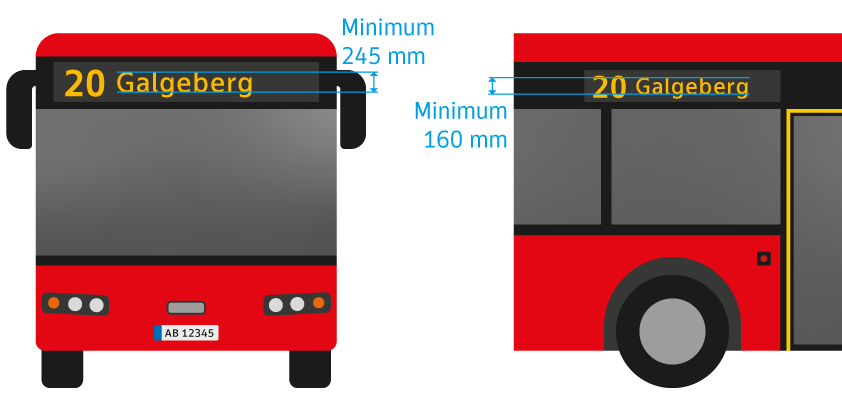 Figur  – Illustrasjon av skiltkasse med krav til minimum skrifthøyde.(BN) Utvendige linje- og destinasjonsskilt – plasseringDet skal være linje- og destinasjonsskilt foran på alle busser.På busser i klasse I skal det være linjenummer og destinasjonsskilt ved framdøren på høyre side av bussen.Oppdragsgivers krav til plassering av utvendige linje- og destinasjonsskiltUtvendige informasjonsflater skal plasseres på den øverste delen av bussen.Utvendig informasjonsflate på høyre side skal plasseres nær dør 1. (BN) Linje- og destinasjonsskilt på busser i klasse II og III(ikke relevant)(BN) Linje- og destinasjonsskilt på leddbussLeddbusser skal ha linje- og destinasjonsskilt bak leddet på høyre side av bussen.Oppdragsgivers krav til linje- og destinasjonsskilt på leddbussLeddbusser skal ha linje- og destinasjonsskilt bak leddet på venstre side av bussen.(BN) Linje- og destinasjonsskilt bak på bussenPå busser i klasse I, II og III skal det være linje- og destinasjonsskilt bak på bussen.(BN) Linje- og destinasjonsskilt på venstre side av bussenPå busser i klasse I og lavgulvbusser klasse II skal det være linje- og destinasjonsskilt på venstre side av bussen.Oppdragsgivers krav til linje- og destinasjonsskilt på venstre side av bussenUtvendig informasjonsflate på venstre side skal plasseres tilnærmet parallelt med utvendig informasjonsflate på høyre side. Dette gjelder også informasjonsflate på leddbuss bak på leddet.(BN) Utvendige høyttalere(ikke relevant)(BN) Utvendige høyttalereAlle busser skal ha utvendige høyttalere ved døren foran og døren bak på leddbusser, slik at man kan annonsere linjenummer, destinasjon og andre meldinger. Lyden fra høyttalerne skal rettes nedover.Oppdragsgivers krav til automatisk avspilling på utvendig høyttalerUnder normal drift skal styring av lyd på utvendig høyttaler skje automatisk, basert på MQTT-data og lydfiler fra Oppdragsgiver. Dette er nærmere beskrevet i Avtale om Digitale Tjenester.Oppdragsgivers krav til plassering av utvendig høyttalerHøyttaler på normalbuss skal plasseres over og i nærheten av dør 1.Høyttaler på leddbuss skal plasseres over og i nærheten av dør 1 og 3. Høyttaler skal rettes nedover og må ikke komme i konflikt med øvrig merking av buss.Oppdragsgivers krav til lyd på utvendige høyttalereLydnivået for utvendig høyttaler skal justeres uavhengig av andre høyttalersystem i bussen.Utvendige høyttalere skal ha en lydstyrke justert til 85dB.De utvendige høyttalerne skal være i stand til å levere en lydstyrke på minimum 85dB.Utvendig høyttalers plassering skal medføre at STIPA > 0,5 ivaretas på et område framfor bussen tilsvarende 3 x 2 meter i normal ørehøyde for en stående person (ca. 1,5 m). STIPA er en metode for å måle taleoppfattbarhet.Utenfor det definerte nedslagsfeltet for talemeldinger er utvendige talemeldinger å anse som en del av bussens øvrige støy og skal derfor holdes så lavt som mulig.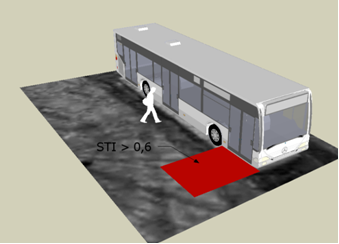 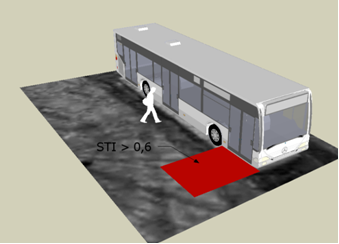 Figur  – Illustrasjon av nedslagsfelt for talemeldinger der STIPA > 0,5 gjelder (rødt felt), her vist ved dør 1. (Ill: Region Stockholm).Innvendig informasjon(BN) Passasjerinformasjon, billettsalg og tellesystemBusser skal være utstyrt med passasjerinformasjonssystem(er). Systemene kan variere fra bestiller til bestiller og må kunne endres på grunn av teknisk utvikling.For å legge til rette for systemendringer i levetiden til en buss skal busser klargjøres på følgende måte:Alle busser må være utstyrt med kabelrør som gir enkel installasjon og utskifting av kabler som er nødvendige for tilkobling til forskjellig informasjons-, billettpris- og tellesystemer for passasjerer, medregnet innvendige og utvendige høyttalere.Dette omfatter også kriterier for implementering av kommunikasjonsplattformen ITxPT (i henhold til S01 – spesifikasjoner av installasjonskrav og G01 – veiledning for installasjon).Oppdragsgivers generelle krav til innvendig informasjonDette punktet inneholder prinsipper for plassering av digital kundeinformasjon i busser. Prinsippene vil være de samme selv om aktuelle modeller kan avvike fra de presenterte plantegningene. Se Figur 7 for mulig plassering av skjermer. Endelig plassering avklares i oppstartsprosjektet.Ruter skal gi best mulig kundeinformasjon. For å kunne gi dette, må systemet være fleksibelt og basert på det beste markedet har å tilby. Det må ha moderne, innovative plattformer, som er egnet for kontinuerlig oppgradering for å møte den teknologiske utviklingen.Innholdet på skjermene kan bestå av blant annet:Informasjon om neste stopp, ETA og ruteinformasjonOvergangsinformasjonKampanjer for kollektivtransportKommersiell reklameLive avviksoppdateringStrømming av video3D-grafikkKundeinformasjon og reklame kan vises ved siden av hverandreStyring av alt innhold på skjermer om bord på kjøretøyet skal gjøres av Oppdragsgiver, basert på MQTT-data og oppsett for presentasjon av innhold. Dette er nærmere beskrevet i Avtale om Digitale Tjenester.Oppdragsgivers krav til plassering av skjermer, Skjermtype 1 MidtgangSkjerm kan tiltes litt for å maksimere avstand mellom gulv og skjerm, uten å redusere synligheten/lesbarhet for de som sitter lengst unna. Alternativ plassering og tilt av skjerm gjøres i samsvar med Oppdragsgiver.Plassering av skjermer skal gjøres i samråd med Oppdragsgiver. Et eksempel på plassering er gitt i Figur 7.Passasjerene i bussen skal ha mulighet for å se hele innholdet på minimum én skjerm.Skjerm skal plasseres slik at den ikke er til hinder for at passasjerene kan bevege og/eller oppholde seg i bussen.Minimum avstand mellom gulv og underkant av skjermens ramme skal være 1900 mm.Operatør skal etterstrebe høyest mulig plassering av skjerm. For krav til aktivt område/skjermflate for skjermtype 1, se Figur 5 nedenfor.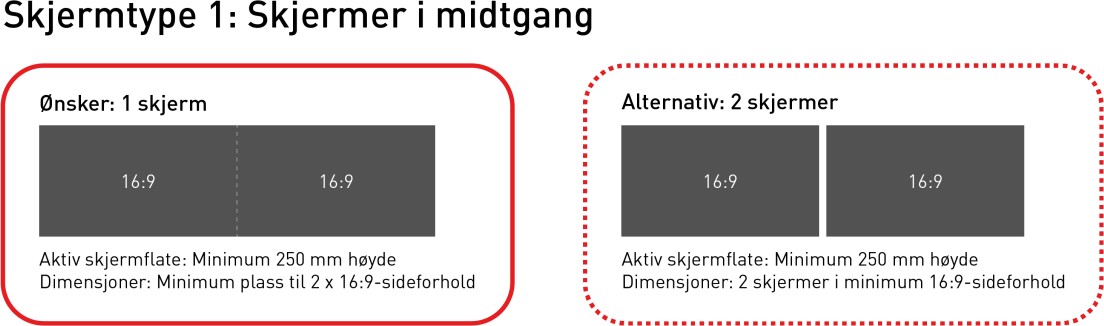 Figur  – Illustrasjon av krav til aktivt skjermområde.Oppdragsgivers krav til plassering av skjermer, Skjermtype 2 TakbueLeddbuss skal være utstyrt med Skjermtype 2.Alle busser bør utstyres med flere skjermer av typen skjermtype 2.Skjerm skal plasseres i tak/takbue/høyt på vegg i nærheten av fleksområdet.For krav til aktivt område/skjermflate for skjermtype 2 se Figur 6 nedenfor.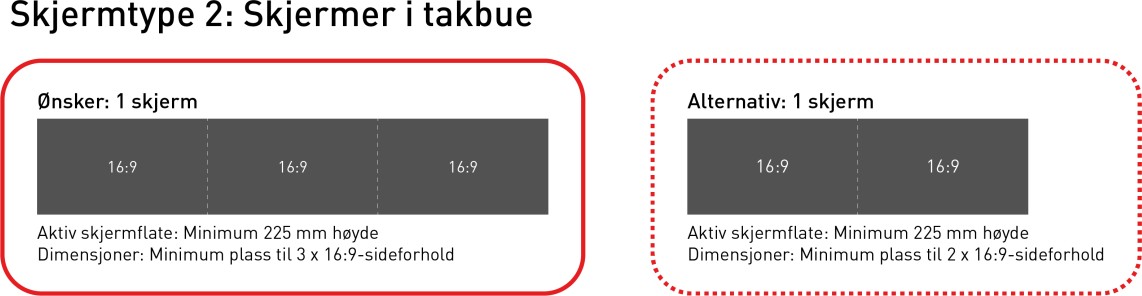 Figur  – Illustrasjon av krav til aktivt skjermområde.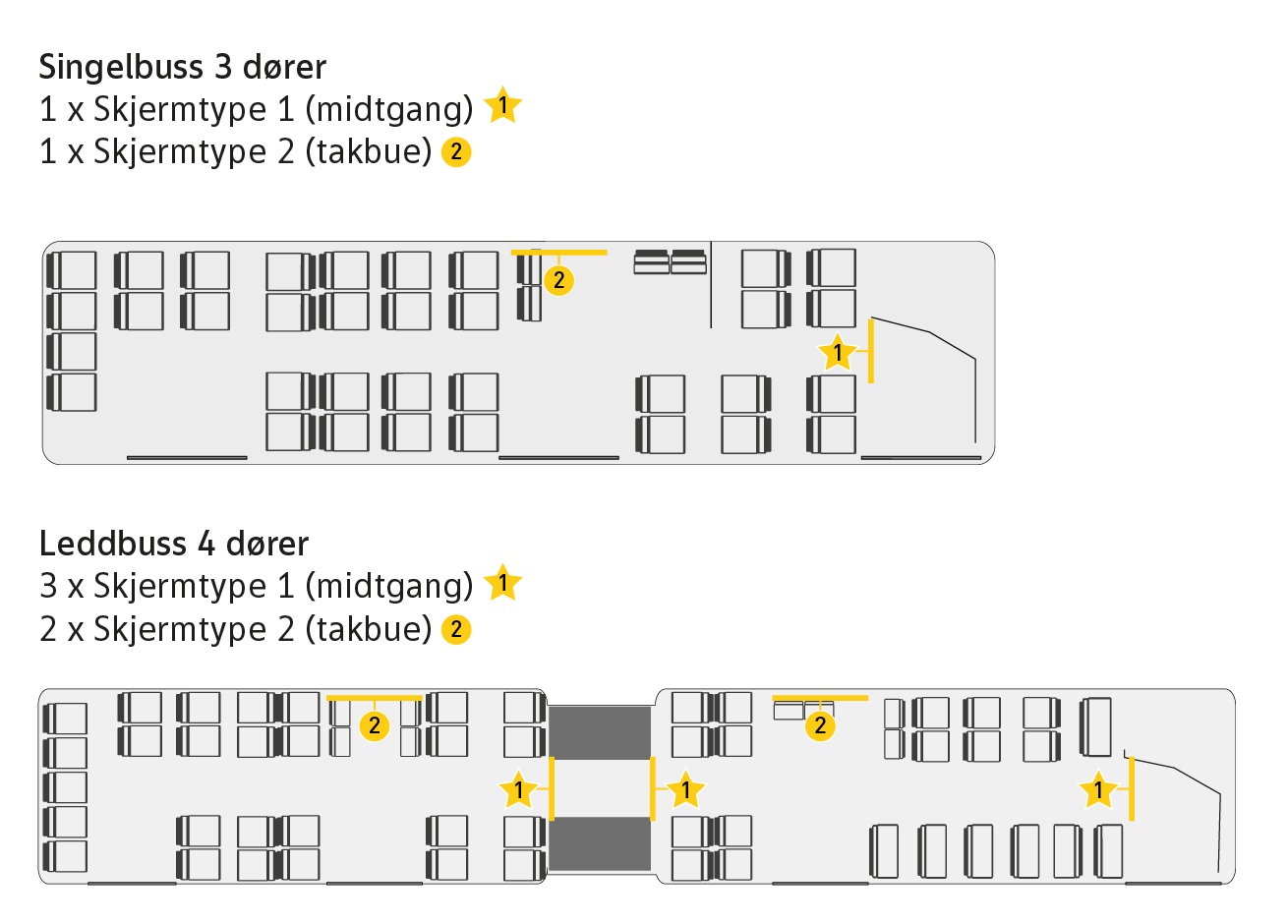 Figur  – Illustrasjon av foreslåtte plasseringer av skjermer for ulike busstyper.(BN) AudiovisuellSystemet skal gi god hørbarhet og lesbarhet for alle passasjerer, uavhengig av hvor de sitter eller står i bussen.(BN) Innvendig høyttalerAlle busser må utstyres med handsfree mikrofon koblet til et høyttalersystem, slik at føreren kan annonsere informasjon til passasjerene.Høyttalersystemet i passasjerområdet skal være atskilt fra høyttalersystemet på førerplassen.Oppdragsgivers krav til automatisk avspilling på innvendig høyttalerUnder normal drift skal styring av lyd på innvendig høyttaler skje automatisk, basert på MQTT-data og lydfiler fra Oppdragsgiver. Dette er nærmere beskrevet i Avtale om Digitale Tjenester.Oppdragsgivers krav til lydstyrke på innvendig høyttalerInnvendige høyttalere skal ha en lydstyrke justert til 70dB.De innvendige høyttalerne skal være i stand til å levere en lydstyrke på minimum 85dB.Innvendige høyttaleres plassering skal kunne oppfylle en STIPA > 0,5 målt 1 meter fra høyttaler mens bussen befinner seg i et trafikalt miljø.(BN) Bruk av lydutstyrVed bruk av mikrofon og/eller audiovisuelt utstyr skal høyttalersystemet på førerplassen slås av automatisk.(BN) Bruk av lydutstyr ved åpning av framdørenLydutstyret på førerplassen skal automatisk slås av når framdøren er åpen.(BN) StoppsignalknapperStoppsignalknapper skal være røde med hvit tekst og blindeskrift. Når en stoppsignalknapp benyttes, skal føreren både motta lydsignal og visuelt signal.Stoppsignalknappene skal være jevnt fordelt over hele bussen. De skal være enkle å nå for alle sittende passasjerer og være lette å trykke på. Stoppsignalknapper ved reserverte sitteplasser, i hvert rullestolområde og fleksområdet, skal være montert på veggen under vinduet og skal på disse plassene befinne seg i en høyde på 700– 1000 mm over gulvnivå.Oppdragsgivers krav til informasjon om stoppknappVed endring av stoppsignal/utløsing av stoppsignal skal data om dette deles med Oppdragsgiver over MQTT i henhold til Avtale om Digitale Tjenester.Oppdragsgivers krav til lyd ved stoppsignalVed utløsning av stoppknapp skal Oppdragsgivers gjeldende lydsignal avspilles som eneste varslingslyd i passasjerområdet. Dette er nærmere beskrevet i Avtale om Digitale tjenester.(BN) Signalknapper for å påkalle førerens oppmerksomhetSignalknapper for å påkalle førerens oppmerksomhet, for eksempel for å øke perioden døren forblir åpen når passasjerene går av bussen, skal ha blå farge med den tiltenkte funksjonen illustrert i relieff, som i følgende eksempel: Når en signalknapp trykkes inn, skal dette fremkalle både et lydsignal og et visuelt signal. Stoppsignalknapper skal plasseres nær hvert av de reserverte setene og i hvert rullestolområde, og de skal plasseres i en høyde på 700–1000 mm over gulvnivå. (BN) Signalknapper på utsiden av bussenAlle busser må ha signalknapper på utsiden av bussen for å påkalle førerens oppmerksomhet. Disse skal være godt synlig med et symbol for barnevogn/rullestol på den faktiske knappen. Når knappen trykkes på, skal dette bekreftes ved aktivering av lysdioder rundt knappen og føreren skal motta et lydsignal.Oppdragsgivers krav til utvendig signalknapp for døråpning for PRM PRM signalknapp skal plasseres på dørblad mot midten av døråpningen på alle døråpninger tilknyttet et fleksområde.PRM signalknapp skal plasseres under den generelle signalknappen.Oppdragsgivers krav til utvendig signalknapp for døråpningSignalknapp skal plasseres på dørblad mot midten av døråpningen på alle dører, unntatt på første dør.Signalknapp skal plasseres lett tilgjengelig og maksimalt 1100 mm over bakkenivå/holdeplass.(BN) Trådløs internettilgang (WIFI)(ikke relevant)EKSTERIØR/UTVENDIG(BN) Forberedelse for sykkelholder(ikke relevant)(BN) Sykkelholder(ikke relevant)(BN) FlaggholderHvert fronthjørne av bussen skal utstyres med en flaggholder. Gjelder busser i alle klasser unntatt klasse III og dobbeltdekkere.(BN) Nato-kontakt(ikke relevant)Lading av elbusserLadeplugg skal plasseres på høyre side i den fremre delen av bussen. Ladepluggen skal være av typen CCS2.Dersom Operatør velger lading via pantograf skal dette gjøres ved hjelp av 4-polet panto-opp (Bus-up), med kommunikasjon i h.t. ISO26228. Pantografen skal plasseres på bussens fremre del.Operatøren har også i tillegg anledning å tilby andre løsninger som f.eks. trådløs lading med induksjon eller lignende med kommunikasjon i h.t. ISO15118.FØRERMILJØ Generelt skal førerens miljø utformes i samsvar med ECE R 107, vedlegg 3, punkt 7.6.4.6, og ISO-standard, SS-ISO 16121-3,4. ISO-standarden behandler imidlertid ikke alle aspekter ved førerens miljø i lavgulvsbusser.(BN) ErgonomiFørerplassen skal utformes slik at føreren kan utføre jobben sin på en trygg og sikker måte.Førerplassen skal være så stor som teknisk mulig. Førerplassen skal være slik dimensjonert at førersete og ratt kan justeres. Brytere, trykkskjermer og andre tekniske innretninger skal plasseres hensiktsmessig, i henhold til ISO-standarder.Øvrige krav til ergonomi på førerplassen skal følge ISO 4040, ISO 16121-1 og ISO 16121- 3.(BN) KlimaI situasjoner der kapasiteten til oppvarming eller kjøling er utilstrekkelig, skal førerplassen prioriteres fremfor passasjerområdet.Førerplassen skal ha egen klimasone, som skal kunne betjenes uavhengig av passasjerområdet.Føreren skal kunne regulere egen klimasone, med jevn og stabil temperatur uavhengig av utetemperatur:Vinter: Temperaturen på førerplassen skal ikke synke under +15 grader C under kontinuerlig kjøring (etter 30 minutters kjøring) ved et målepunkt på førerplassen, som spesifisert i ISO 6549.Sommer: Når utendørstemperaturen overstiger +25 grader C, skal det være mulig å senke temperaturen på førerplassen med minst 3 grader C i forhold til temperaturen ute.Defrosteranlegget skal være dimensjonert slik at defrosteren holder frontrute og sideruter fri for dugg og is, i henhold til ISO 16121-4.Det skal være solavskjerming for front- og sideruter.(BN) Handsfree mobiltelefon(ikke relevant)(BN) SetebelterBusser i alle klasser skal utstyres med et trepunktsbelte på førerplassen. Det skal være mulig fra det øvre festepunktet å justere beltet vertikalt.(BN) Sikkerhetssystem for lukking av dørerDet må være et sikkerhetssystem for lukking av dører, som sørger for at bussen ikke kan kjøre før dørene er ordentlig lukket, og at døren ikke kan åpnes før bussen har stoppet.(BN) Varselsystem for parkeringsbremsVarselsystemet for parkeringsbrems består av tre uavhengige varselsystemer som varsler føreren hvis han/hun går ut av bussen uten å ha satt på parkeringsbremsen:Et summesignal hvis motoren er skrudd av og parkeringsbremsen ikke er aktivert.Et ekstra summesignal hvis føreren forlater førerplassen og parkeringsbremsen ikke er skrudd på.Ved forsøk på å deaktivere dørbremsen fra utsiden av bussen (f.eks. ved å skru av tenningen eller lukke dørene) uten at parkeringsbremsen er aktivert, skal varselsystemet sørge for at:dørbremsen forblir aktivert og dørene forblir åpnehornet skal gi lydalle nødsignallys skal blinkeSummesignalene skal oppfattes som separate lyder og skal ikke avhenge av rekkefølgen momentene utformes i.(BN) FørersikkerhetAlle busser må være utstyrt med alarm på førerplassen koblet til en vakthavende sentral. Enheten(e) skal så langt det er mulig være montert slik at de er lett tilgjengelige for føreren, men være skjult eller ikke synlig for en person som står ved førerplassen. Det er viktig at føreren ikke utilsiktet skal kunne aktivere alarmen.(BN) Sikkerhetsskjerm for førereI klasse I-busser skal det være mulig å installere eller fjerne en sikkerhetsskjerm for føreren.(BN) Låsbart skap(ikke relevant)UTSTYR FOR SALG OG VALIDERING AV BILLETTERFørersalgOppdragsgiver legger opp til at det skal være mulig å kjøpe billett når passasjerer går ombord. Oppdragsgiver vil tilby Operatør bruk av en billetteringsapplikasjon («RuterSalg») tilpasset en Android-enhet. Denne enheten (heretter: Salgsenheten») må kunne støtte tilkobling av en skriver, en enhet med NFC lese-/skrivefunksjonalitet for kommunikasjon med reisekort og impulskort.Salgsenheten skal kunne kommunisere med 2 andre enheter med tilsvarende tilkoblingsmåter, for å støtte eventuelle framtidige behov (eksempelvis QR-kodeleser og/eller betalingsterminal – ikke del av denne materialbeskrivelsen) Enheten Operatøren velger, må oppfylle kravene fra Oppdragsgiver, slik at billetteringsapplikasjonen fungerer optimalt for både sjåfør og kunde. Det er Operatørens ansvar å anskaffe og drifte disse enhetene. For tekniske detaljer og krav, se anbudsdokumentet «Avtale om Digitale Tjenester». Billettsalgsutstyr skal monteres på hensiktsmessig måte foran hos sjåfør, og kabling av utstyr skal gjøres i henhold til gjeldende ITxPT-spesifikasjon. Utstyret er en del av Oppdragsgivers digitale tjenester, og er i tillegg regulert av Avtale om Digitale tjenester. Kortlesere I alle busser skal det monteres kortlesere for avlesning av reisekort eller annen media tilknyttet reiserett og billettering (id-tokens). Dette skal monteres ved alle dører untatt dør foran hos sjåfør.Anvarsmodell samt annen nødvendig dokumentasjon for kabling, montering og plasseringstoleranse er beskrevet i Ruters Avtale om Digitale Tjenester, eller tilhørende ressursdokumenter.Oppdragsgiver ønsker å gjøre Operatør spesielt oppmerksom på at monteringshøyde på kortleser og evt. cradle må sees i sammenheng med monteringshøyde på eventuelle STOPP-knapper.Beacons I alle busser skal det monteres beacons som oppdragsgiver kan benytte enten til validering av reiserett eller som en del av tilgjengeliggjøringen av personlig kundeinformasjon.  Antallet beacons pr kjøretøy dimensjoneres slik at hele passasjerområdet har god dekning.Beacons er nærmere beskrevet i Ruters Avtale om Digitale Tjenester.MILJØKrav til utslippsfri produksjon100 % av årlig produksjon skal gjennomføres med utslippsfrie busser fra oppstartsdato.For elektriske busser skal Operatøren i sitt tilbud ha beskrevet hvilke energiforbruksbetrakninger pr. linje som ligger til grunn for sitt driftskonsept, inklusive batterikapasitet og state of charge (dokumentasjon vedlagt som konkurranseinformasjon).For elektriske busser skal Operatøren i sitt tilbud ha visualisert state of charge ved både beginning og life og end of life for hvert vognløp.For hydrogenbusser skal Operatøren oppgi tankkapasitet, effekt på fuelcell og batterikapasitet. Det skal også visualiseres forbruk av hydrogen pr. vognløp.Ved oppstartsdato regnes kjøretøy som drives av elektrisitet eller hydrogen som utslippsfrie.EnergiKrav til hydrogen som energibærer Ved bruk av hydrogen skal hydrogenet være fremstilt ved elektrolyse av vann ved bruk av fornybar strøm eller hydrogen fremstilt fra biogass.Krav til elektrisitet som energibærerFor all elektrisitet som benyttes i gjennomføringen av oppdraget kreves det at Operatøren kjøper Opprinnelsesgarantier for elektrisitet fra fornybare energikilder.Krav om opprinnelsesgarantier gjelder også elektrisitet til ev. batterielektriske tjeneste-/avløserbiler og for å produsere hydrogen.Utslippsfri oppvarming/ForvarmingOppvarming av bussene skal skje utslippsfritt.Forvarming av busser på bussanlegg skal skje utslippsfritt. Effektbehov for forvarming av busser på bussanlegget skal beskrives. Dekk og fremkommlighet på vinterføreDekk skal være dimensjonert for å tåle sideveis slitasje mot profilstein/kasselstein på holdeplasser.Bussene skal ikke utstyres med piggdekk. Det kan søkes om å benytte piggdekk der Operatøren mener dette er nødvendig for å ivareta sikkerheten. Det skal fremlegges en risikoanalyse og dokumentasjon på dekk sammen med søknaden. Piggdekkene skal tilfredsstille samme krav som øvrige vinterdekk. Det skal brukes vinterdekk i vintersesong h.t. norsk lovgivning. Dekkene skal være tilpasset nordiske vinterforhold. Operatøren har i sitt tilbud beskrevet hvilken standard på vinterutrustning de mener i best mulig grad ivaretar nordiske forhold, hvordan egenskapene opprettholdes gjennom vintersesongen, og evt. andre forhold som sikrer best mulig veggrep på vinterføre. Dette kan for eksempel være (listen er ikke uttømmende):Driv på flere akslerRenholdsrutiner av dekkSeiping av dekkbaneAutomatkjetting og sandstrøereDekkene skal ikke inneholde miljøskadelige stoffer, f.eks. HA-oljer.Operatør skal beskrive en plan for dekkhåndtering med hensikt å minimere materialbruk og utslipp. Operatør skal oppgi antall ganger stammen kan gjenbrukes for ved regummiering.Operatør skal dokumentere avfallshåndtering av kasserte dekk gjennom medlemskap i Norsk Dekkretur eller egne private gjenvinnings- og rapporteringsløsninger.Busser skal være utstyrt med dekktrykksovervåkning. Operatøren har i tilbudet beskrevet funksjonaliteten og oppfølgning av feil luftrykk.SirkularitetOppdragsgivers krav til sirkularitetOperatøren skal legge ved et bilag i tilbudet som viser batterienes kjemiske sammensetning.Operatøren skal beskrive behandling av batterier og/eller brenselceller for å opprettholde optimal ytelsesevne og lang levetid.For elektriske busser skal Operatøren legge ved en plan i tilbudet for gjenbruk av batterier i batteribanker eller lignende løsninger.For hydrogenbusser skal Operatøren beskrive en plan for etterbruk/gjenvinning av brenselceller etter bruk i buss.Operatøren skal i tilbudet ha lagt ved en egenerklæring på at materialer som er brukt i bussen skal følge REACH og CLP forordninger og direktiv (Forordning (EF) nr. 1907/2006 REACH og direktiv 2006/121/EF og Forordning (EF) nr. 1272/2008). Etter valg av bussprodusent skal dokumentasjon fra bussprodusent ettersendes.For bussmateriellet skal det foreligge livssyklusanalyse i h.t. ISO 14040 og ISO 14044 eller tilsvarende internasjonale beregningsstandarder som omfatter både buss og batteri/brenselcelle. Forutsetninger for beregninger og scope må følge dokumentasjonen. Oppdragsgiver aksepterer at livssyklusanalysen kan ettersendes etter kontraksinngåelse, dog senest en måned etter at bussprodusent(er) er valgt.StøySjenerende støy ved endeholdeplasser skal ikke forekomme. Støyende anlegg som f.eks. klimastyring skal ha muligheten for å kunne skrus av.SÆRSKILTE FORHOLD SOM OPERATØREN MÅ TA HENSYN TILTilpasning av materiell til veistandard i ruteområdeneOperatøren er selv ansvarlig for å tilpasse bussmateriellet til den gjeldende infrastrukturen, og gjøre seg godt kjent med rutetraséene. Oppdragsgiver gjør, utover det som er angitt i Vedlegg 3 under hver linje spesielt, oppmerksom på følgende forhold som kan påvirke bussenes tekniske spesifikasjoner:Bussene skal ha tilstrekkelig med motorkraft til å innenfor god margin kunne holde rutetidene angitt i Vedlegg 3 Rutebeskrivelsen. Operatøren må selv vurdere om bussene på noen linjer må utstyres med motorkraft utover det som er vanlig (på busser av tilsvarende type).Operatøren bør beskrive tiltak og tekniske innretninger for å kunne betjene felles holdeplasser med trikk der plattformhøyden er 30 cm og samtidig sikre minimal avstand mellom buss og plattform.Nye lovkrav til bærekraftige batterierI løpet av kontraktsperioden er det sannsynlig at ny lovgivning vil sette strenge krav til batterier som skal benyttes i EU og Norge. Forslaget beskriver krav til livssyklusanalyse, dokumentasjon av innhold av resirkulerte råvarer, tilgjengeliggjøring av teknisk informasjon mv. Operatøren oppfordres til å holde seg oppdatert om utviklingen i EU-kommisjonens forslag til nytt batteridirektiv: Com (2020) 798/3 Proposal for a regulation of the European parliament and of the council concerning batteries and waste batteries.AutonomiBussene bør leveres med autonome funksjoner for både kjøring på anlegg og deler av drift.Operatør skal beskrive mulig autonome funksjoner for kjøretøyene tenkt brukt i konkurransen:De autonome operasjonene og SAE nivåene som tilbys ved hjelp av en metode som også kan brukes for å få godkjenning hos myndighetene (statens vegvesen/veidirektoratet).Hvordan systemene om bord virker sammen og hvordan de er koblet sammen med samvirkende ITS (intelligente transportsystemer).Godkjent verktøy/teknikk for å for identifikasjon av risikofaktorene.Mulig godkjenning for test og varig drift.Effekter som kan oppnås med autonom drift.Brukt materiellBrukt materiell tillates benyttet i anbudet så fremt de er utslippsfrie.Ingen busser som brukes i gjennomføringen av Oppdraget skal i løpet av Kontraktens varighet overstige 15 år.Ved oppstartsdato eller innfasing av brukt materiell skal bussene for kunden fremstå med samme standard som ny:Utvendig skadefri med lakkstandard som nylakkert eller tilsvarende samme glans og farge som nytt.Gammel profilering skal fjernes og erstattes med Oppdragsgivers designkrav.Innvendige flater og installasjoner som gulv, sidepaneler, tak, skillevegger, stenger, seter mv. skal være fri for skader og misfarging.BilagBilag 2.1: SvarbilagBilag 2.2: BusskjemaBilag 2.3: Krav til designBilag 2.4: 2023_Merker_Buss_Ruter_Oslo_Øst.zipBetegnelseBusskategoriBussklasseNLNormalbuss LavgulvILLLeddbuss LavgulvIKap.Krav / TilleggBus Nordic kravKrav i Kontrakten 5.1SetebelterXNEI, ikke relevant5.2Audiovisuell beltevarslerXNEI, ikke relevant5.3Kameraovervåkning – genereltXNEI, ikke relevant5.4Kameraovervåkning – CCTV med opptakOPSJONJA, se tilleggskrav5.5Sikkerhetsovervåkning – sanntidskameraXJA5.6Enhet for visuell hjelpXJA, se tilleggskrav5.7Ekstra visningsenhetXJA, se tilleggskrav5.8Visningsenhet – leddbussXJA5.9RyggekameraXJA5.10Automatisk lydsignal ved ryggingXJA, se tilleggskrav5.11AlkolåsXJA5.12KjettingXJA5.13NødutstyrXJA, se tilleggskrav5.14Automatisk brannslukkingssystemXNEI, ikke relevantSe tilleggskrav5.15Automatisk dimmefunksjonOPSJONJA, se tilleggskrav6.1Minstekrav til antall sitteplasserXNEI, ikke relevant6.2ArmlenerXNEI, ikke relevant6.3Synlighet gjennom vinduXJA6.4Beskyttelse mot solXJA6.5SetekomfortXJA6.6SeteposisjonerXJA6.7SetehøyderXJA6.8SetedimensjonerXJA6.9Reserverte seter og områder for passasjerer med redusert mobilitetXJA6.10Sete for passasjerer med førerhundXNEI, ikke relevant6.11Reservasjonsområde for blindeOPSJONNEI, ikke relevant6.12Høye seteryggerXJA, se tilleggskrav6.13Regulerbare høye seteryggerOPSJONNEI, ikke relevant6.14BarneseterOPSJONJA, se tilleggskrav6.15BelysningXNEI, ikke relevant6.16Ventilasjons- og klimakontrollXJA, se tilleggskrav6.17Luftkvalitet og komfortXJA, se tilleggskrav6.18StrømuttakXJA, se tilleggskrav6.19ToalettOPSJONNEI, ikke relevant7.1Kommunikasjon mellom passasjer og sjåfør under påstigningXJA7.2DøråpningerXJA, se tilleggskrav7.3Kontrastmarkering på inngangs- og utgangstrinnXJA7.4Holdestenger og håndtakXJA7.5Utforming av rullestolområdeXJA, se tilleggskrav7.6FleksområdeXJA, se tilleggskrav7.7Festeanordning for barnevognerXJA, se tilleggskrav7.8DørlysXJA7.9BagasjeoppbevaringOPSJONNEI, ikke relevant8.1Programmerbare skiltXJA, se tilleggskrav8.2Leselige skiltXJA, se tilleggskrav8.3Utvendige linje- og destinasjonsskilt – plasseringXJA, se tilleggskrav8.48.4 Linje- og destinasjonsskilt på busser i kl. II og IIIOPSJONNEI, ikke relevant8.5Linje- og destinasjonsskilt i leddbusserOPSJONJA, se tilleggskrav8.6Linje- og destinasjonsskilt bak på bussenOPSJONJA8.7Linje- og destinasjonsskilt på venstre side av bussenOPSJONJA, se tilleggskrav8.8Utvendige høyttalereXNEI, ikke relevant8.9Utvendige høyttalereOPSJONJA, se tilleggskrav8.10Passasjerinformasjon, billettsalg og tellesystemXJA, se tilleggskrav8.11AudiovisuellXJA8.12Innvendig høyttalerXJA, se tilleggskrav8.13Bruk av lydutstyrXJA8.14Bruk av lydutstyr når framdøren åpnesXJA8.15StoppknapperXJA, se tilleggskrav8.16Signalknapper for å påkalle førerens oppmerksomhetXJA8.17Signalknapper på utsiden av bussenXJA, se tilleggskrav8.18Trådløs WiFiOPSJONNEI, ikke relevant9.1Forberedelse for sykkelholderXNEI, ikke relevant9.2SykkelholderOPSJONNEI, ikke relevant9.3FlaggholderOPSJONJA9.4Nato-kontaktXNEI, ikke relevant10.1ErgonomiXJA10.2KlimaXJA10.3Hands-free mobiltelefonXNEI, ikke relevant10.4SetebelterXJA10.5Sikkerhetssystem for lukking av dørerXJA10.6Varselsystem for parkeringsbremsXJA10.7FørersikkerhetXJA10.8Sikkerhetsskjerm for førereXJA10.9Låsbart skapOPSJON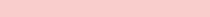 NEI, ikke relevantKlasseLengdeIllustrasjonPassasjer-kapasitetGulvtypeTypiske døråpningerA≤ 9,5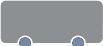 ≤22 pers. (ca.10 seter)Lavgulv/laventré1-2I≤ 9,5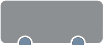 30–50 pers. (ca. 20–30 seter)Lavgulv/laventré1-2I≤ 13,550-80 pers. (ca.25–40 seter)Lavgulv/laventré2-3I≤ 15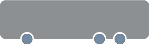 Ca. 100 pers. (>40 seter)Lavgulv/laventré2-3I≤ 18,75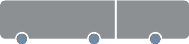 Ca. 120 pers. (>40 seter)Lavgulv/laventré3-4I≤ 15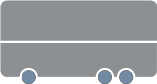 Ca. 120 pers. (>60 seter)Lavgulv lavere nivå2-3KlasseLengdeIllustrasjonPassasjer-kapasitetGulvtypeTypiske døråpningerI≤ 18,75<160 pers. (30–40 seter)Lavgulv4I> 18,75*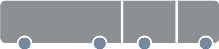 >160 pers. (ca.40 seter)Lavgulv4-5KlasseLengdeIllustrasjonPassasjer-kapasitetGulvtypeTypiske døråpningerII≤ 9,5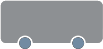 30–50 pers. (ca.20–30 seter)Laventré/normal gulv1-2II≤ 13,5Ca. 50–70 pers. (ca. 35–45 seter)Laventré/normal gulv2-3II≤ 15Ca. 70–80 pers. (ca. 45–55 seter)Laventré/normal gulv2-3II≤ 18,75Ca. 110 pers. (ca.60 seter)Laventré/normal gulv2-3KlasseLengdeIllustrasjonPassasjer-kapasitetGulvtypeTypiske døråpningerB≤ 9,5≤ 22 sittende pers.Normalgulv1-2III≤ 1335–50 sittende pers.Normalgulv1-2III≤ 1550–65 sittende pers.Normalgulv1-2III≤ 1570–85 sittende pers.Lavgulv lavere nivå1-2BussklasserMinste krav til seteavstand (H)Minste krav til seteavstand (H)Klasse A, B680 mm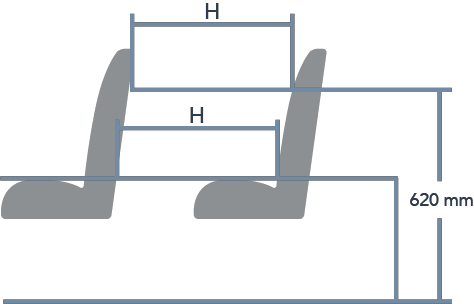 Lavgulv klasse I*spesialkrav for Finland680 mmKlasse II710 mmKlasse III750 mm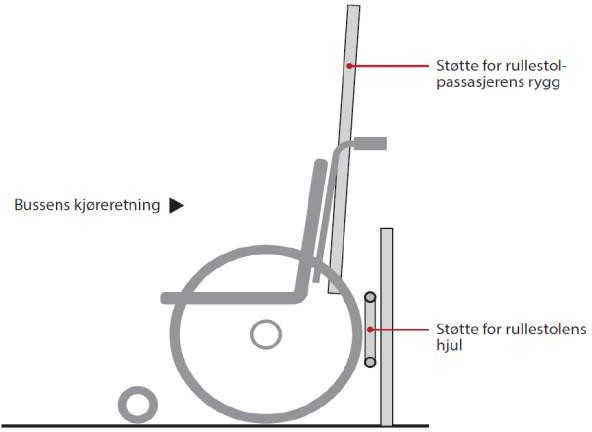 BusstypeLengden på fleksområdetKlasse A1300 mmKlasse I1800–2500 mmKlasse I leddbuss1800–2500 mm + 1300 for øvrigeKlasse II1300–1800 mm, justerbar ved f.eks. sammenleggbare seterader eller seter som kan fjernes